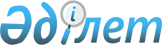 Мәслихаттың 2014 жылғы 24 желтоқсандағы № 278 "Амангелді ауданының 2015-2017 жылдарға арналған аудандық бюджеті туралы" шешіміне өзгерістер мен толықтырулар енгізу туралыҚостанай облысы Амангелді ауданы мәслихатының 2015 жылғы 20 наурыздағы № 309 шешімі. Қостанай облысының Әділет департаментінде 2015 жылғы 26 наурызда № 5451 болып тіркелді

      Қазақстан Республикасының 2008 жылғы 4 желтоқсандағы Бюджет кодексінің 109-бабына, «Қазақстан Республикасындағы жергілікті мемлекеттік басқару және өзін-өзі басқару туралы» Қазақстан Республикасының 2001 жылғы 23 қаңтардағы Заңының 6-бабына сәйкес Амангелді аудандық мәслихаты ШЕШІМ ҚАБЫЛДАДЫ:



      1. Мәслихаттың 2014 жылғы 24 желтоқсандағы № 278 «Амангелді ауданының 2015-2017 жылдарға арналған аудандық бюджеті туралы» шешіміне (Нормативтік құқықтық актілерді мемлекеттік тіркеу тізілімінде № 5279 тіркелген, 2015 жылғы 16 қаңтарда «Аманкелді арайы» газетінде жарияланған) мынадай өзгерістер мен толықтырулар енгізілсін:



      көрсетілген шешімнің 1-тармағы жаңа редакцияда жазылсын:

      1. Амангелді ауданының 2015 - 2017 жылдарға арналған бюджеті тиісінше 1, 2 және 3-қосымшаларға сәйкес, оның ішінде 2015 жылға мынадай көлемдерде бекітілсін:

      1) кірістер – 1758924,0 мың теңге, оның iшiнде:

      салықтық түсімдер бойынша – 183710,0 мың теңге;

      салықтық емес түсімдер бойынша – 8959,0 мың теңге;

      негізгі капиталды сатудан түсетін түсімдер бойынша – 376,0 мың теңге;

      трансферттердің түсімі бойынша – 1565879,0 мың теңге;

      2) шығындар – 1759267,0 мың теңге;

      3) таза бюджеттiк кредиттеу – 1588,0 мың теңге, оның iшiнде:

      бюджеттiк кредиттер – 8919,0 мың теңге;

      бюджеттiк кредиттердi өтеу – 7331,0 мың теңге;

      4) қаржы активтерімен операциялар бойынша сальдо – 0,0 мың теңге,

      оның ішінде:

      қаржы активтерiн сатып алу – 0,0 теңге;

      5) бюджет тапшылығы (профициті) – -1931,0 мың теңге;

      6) бюджет тапшылығын қаржыландыру (профицитін пайдалану) – 1931,0 мың теңге.



      көрсетілген шешімнің 2-тармағының екінші, үшінші, бесінші, сегізінші, он төртінші, он сегізінші, он тоғызыншы, жиырмасыншы, жиырма бірінші, жиырма екінші азат жолдары жаңа редакцияда жазылсын:

      мектепке дейінгі білім беру ұйымдарында мемлекеттік білім беру тапсырысын іске асыруға – 31792,0 мың теңге сомасында;

      үш деңгейлі жүйе бойынша біліктілікті арттырудан өткен мұғалімдерге төленетін еңбекақыны арттыруға – 16456,0 мың теңге сомасында;

      мемлекеттік мекемелердің мемлекеттік қызметшілер болып табылмайтын жұмыскерлерінің, сондай-ақ жергілікті бюджеттен қаржыландырылатын мемлекеттік қазыналық кәсіпорындар жұмыскерлерінің лауазымдық айлықақыларына ерекше еңбек жағдайлары үшін ай сайынғы үстемақы төлеуге - 79095,0 мың теңге сомасында;

      аудандар мен қалалар деңгейіне аудандық және қалалық мамандандырылмаған балалар мен жасөспірімдер спорт мектептерінің қызметін қамтамасыз ету бойынша функцияларды беруге байланысты балалар мен жасөспірімдер спорт мектептерін ұстауға – 22614,0 мың теңге сомасында;

      Ұлы Отан соғысындағы Жеңістің жетпіс жылдығына арналған іс-шараларды өткізуге – 4217,0 мың теңге сомасында;

      Жұмыспен қамту 2020 жол картасының шеңберінде іс-шараларды іске асыруға - 20854,0 мың теңге сомасында, оның ішінде:

      жұмыспен қамту орталығының қызметін қамтамасыз етуге – 14143,0 мың теңге сомасында;

      еңбекақыны ішінара субсидиялауға - 2307,0 мың теңге сомасында;

      кадрларды кәсіптік даярлау, қайта даярлау және біліктілігін арттыруға – 2262,0 мың теңге сомасында;

      жастар тәжірибесіне – 2142,0 мың теңге сомасында.».



      көрсетілген шешімнің 2-тармағының төртінші, он бірінші, он екінші азат жолдары алып тасталсын.



      көрсетілген шешім мына мазмұндағы 2-1, 2-2-тармақтарымен толықтырылсын:

      «2-1. Жергілікті атқарушы органдардың агроөнеркәсіптік кешен бөлімшелерін ұстауға – 4466 мың теңге сомасында;

      2-2. Электронды оқыту жүйесі бағдарламасы аясында кеңжолақты Интернетке ақы төлеуге – 8460,0 мың теңге сомасында».



      көрсетілген шешімнің 1 және 5-қосымшалары осы шешімнің 1, 2-қосымшаларына сәйкес жаңа редакцияда жазылсын.



      2. Осы шешім 2015 жылдың 1 қаңтарынан бастап қолданысқа енгізіледі.      Кезектен тыс

      сессия төрайымы                            М. Есенова      Аудандық

      мәслихат хатшысы                           Ә.Саматов      КЕЛІСІЛДІ:      "Амангелді ауданы әкімдігінің экономика

      және бюджеттік жоспарлау бөлімі"

      мемлекеттік мекемесінің басшысы

      _________________________ М. Сакетов

      "20" наурыз 2015 жылғы

Мәслихаттың        

2015 жылғы 20 наурыздағы  

№ 309 шешіміне 1-қосымша  Мәслихаттың        

2015 жылғы 24 желтоқсандағы  

№ 278 шешіміне 1-қосымша    Амангелді ауданының 2015 жылға арналған аудандық бюджеті

Мәслихаттың        

2015 жылғы 20 наурыздағы  

№ 309 шешіміне 2-қосымша  Мәслихаттың        

2015 жылғы 24 желтоқсандағы  

№ 278 шешіміне 5-қосымша    2015 жылға арналған Амангелді ауданының кенттер, ауылдар,

ауылдық округтердің бюджеттік бағдарламалар тізбесі
					© 2012. Қазақстан Республикасы Әділет министрлігінің «Қазақстан Республикасының Заңнама және құқықтық ақпарат институты» ШЖҚ РМК
				СанатыСанатыСанатыСанатыСанатыСомасы,

мың теңгеСыныбыСыныбыСыныбыСыныбыСомасы,

мың теңгеКіші сыныбыКіші сыныбыКіші сыныбыСомасы,

мың теңгеЕрекшелігіЕрекшелігіСомасы,

мың теңгеАтауыСомасы,

мың теңгеIІ. Кірістер1 758 924,0100000Салықтық түciмдер183 710,0101000Табыс салығы89 014,0101200Жеке табыс салығы89 014,0103000Әлеуметтiк салық73 715,0103100Әлеуметтiк салық73 715,0104000Меншiкке салынатын салықтар15 378,0104100Мүлiкке салынатын салықтар4 254,0104300Жер салығы909,0104400Көлiк құралдарына салынатын салық7 812,0104500Бірыңғай жер салығы2 403,0105000Тауарларға, жұмыстарға және қызметтерге салынатын iшкi салықтар4 217,0105200Акциздер1 049,0105300Табиғи және басқа да ресурстарды пайдаланғаны үшін түсетiн түсiмдер664,0105400Кәсiпкерлiк және кәсiби қызметтi жүргiзгенi үшiн алынатын алымдар2 504,010800Заңдық маңызы бар әрекеттерді жасағаны және (немесе) оған уәкілеттігі бар мемлекеттік органдар немесе лауазымды адамдар құжаттар бергені үшін алынатын міндетті төлемдер1 386,0200000Салықтық емес түciмдер8 959,0201000Мемлекеттік меншіктен түсетін кірістер2 086,0201100Мемлекеттік кәсіпорындардың таза кірісі бөлігінің түсімдері11,0201500Мемлекет меншiгiндегi мүлiктi жалға беруден түсетiн кiрiстер2 075,0202100Мемлекеттік бюджеттен қаржыландырылатын мемлекеттік мекемелердің тауарларды (жұмыстарды, қызметтерді) өткізуінен түсетін түсімдер10,0206000Басқа да салықтық емес түсiмдер6 863,0206100Басқа да салықтық емес түсiмдер6 863,0300000Негізгі капиталды сатудан түсетін түсімдер376,0301100Мемлекеттік мекемелерге бекітілген мемлекеттік мүлікті сату366,0303100Жерді сату10,0400000Трансферттердің түсімдері1 565 879,0402000Мемлекеттiк басқарудың жоғары тұрған органдарынан түсетiн трансферттер1 565 879,0402200Облыстық бюджеттен түсетiн трансферттер1 565 879,0Фукционалдық топФукционалдық топФукционалдық топФукционалдық топФукционалдық топСомасы,

мың теңгеФункционалдық кіші топФункционалдық кіші топФункционалдық кіші топФункционалдық кіші топСомасы,

мың теңгеБюджеттік бағдарламалардың әкімшісіБюджеттік бағдарламалардың әкімшісіБюджеттік бағдарламалардың әкімшісіСомасы,

мың теңгеБюджеттік бағдарламаБюджеттік бағдарламаСомасы,

мың теңгеАтауыСомасы,

мың теңгеІІ.Шығындар1 759 267,001Жалпы сипаттағы мемлекеттiк қызметтер229 076,51Мемлекеттiк басқарудың жалпы функцияларын орындайтын өкiлдi, атқарушы және басқа органдар178 276,0112Аудан (облыстық маңызы бар қала) мәслихатының аппараты12 326,0001Аудан (облыстық маңызы бар қала) мәслихатының қызметін қамтамасыз ету жөніндегі қызметтер12 326,0122Аудан (облыстық маңызы бар қала) әкімінің аппараты73 494,0001Аудан (облыстық маңызы бар қала) әкімінің қызметін қамтамасыз ету жөніндегі қызметтер72 687,0003Мемлекеттік органның күрделі шығыстары807,0123Қаладағы аудан, аудандық маңызы бар қала, кент, ауыл, ауылдық округ әкімінің аппараты92 456,0001Қаладағы аудан, аудандық маңызы бар қала, кент, ауыл, ауылдық округ әкімінің қызметін қамтамасыз ету жөніндегі қызметтер92 456,02Қаржылық қызмет15 107,0452Ауданның (облыстық маңызы бар қаланың) қаржы бөлімі15 107,0001Ауданның (облыстық маңызы бар қаланың) бюджетін орындау және коммуналдық меншігін басқару саласындағы мемлекеттік саясатты іске асыру жөніндегі қызметтер14 271,0003Салық салу мақсатында мүлікті бағалауды жүргізу436,0010Жекешелендіру, коммуналдық меншікті басқару, жекешелендіруден кейінгі қызмет және осыған байланысты дауларды реттеу400,05Жоспарлау және статистикалық қызмет9 167,0453Ауданның (облыстық маңызы бар қаланың) экономика және бюджеттік жоспарлау бөлімі9 167,0001Экономикалық саясатты, мемлекеттік жоспарлау жүйесін қалыптастыру және дамыту саласындағы мемлекеттік саясатты іске асыру жөніндегі қызметтер9 167,09Жалпы сипаттағы өзге де мемлекеттiк қызметтер26 526,5454Ауданның (облыстық маңызы бар қаланың) кәсіпкерлік және ауыл шаруашылығы бөлімі14 115,1001Жергілікті деңгейде кәсіпкерлікті және ауыл шаруашылығын дамыту саласындағы мемлекеттік саясатты іске асыру жөніндегі қызметтер14 115,1458Ауданның (облыстық маңызы бар қаланың) тұрғын үй-коммуналдық шаруашылығы, жолаушылар көлігі және автомобиль жолдары бөлімі12 411,4001Жергілікті деңгейде тұрғын үй-коммуналдық шаруашылығы, жолаушылар көлігі және автомобиль жолдары саласындағы мемлекеттік саясатты іске асыру жөніндегі қызметтер6 665,4067Ведомстволық бағыныстағы мемлекеттік мекемелерінің және ұйымдарының күрделі шығыстары5 746,002Қорғаныс3 927,01Әскери мұқтаждар3 927,0122Аудан (облыстық маңызы бар қала) әкімінің аппараты3 927,0005Жалпыға бірдей әскери міндетті атқару шеңберіндегі іс-шаралар3 927,004Бiлiм беру1 096 189,01Мектепке дейiнгі тәрбие және оқыту92 321,0464Ауданның (облыстық маңызы бар қаланың) білім бөлімі92 321,0009Мектепке дейінгі тәрбие мен оқыту ұйымдарының қызметін қамтамасыз ету60 529,0040Мектепке дейінгі білім беру ұйымдарында мемлекеттік білім беру тапсырысын іске асыруға31 792,02Бастауыш, негізгі орта және жалпы орта білім беру961 591,0464Ауданның (облыстық маңызы бар қаланың) білім бөлімі937 802,0003Жалпы білім беру917 579,0006Балаларға қосымша білім беру20 223,0465Ауданның (облыстық маңызы бар қаланың) дене шынықтыру және спорт бөлімі23 789,0017Балалар мен жасөспірімдерге спорт бойынша қосымша білім беру23 789,09Бiлiм беру саласындағы өзге де қызметтер42 277,0464Ауданның (облыстық маңызы бар қаланың) білім бөлімі42 277,0001Жергілікті деңгейде білім беру саласындағы мемлекеттік саясатты іске асыру жөніндегі қызметтер10 517,0005Ауданның (облыстық маңызы бар қаланың) мемлекеттік білім беру мекемелер үшін оқулықтар мен оқу-әдiстемелiк кешендерді сатып алу және жеткізу15 920,0015Жетім баланы (жетім балаларды) және ата-аналарының қамқорынсыз қалған баланы (балаларды) күтіп-ұстауға қамқоршыларға (қорғаншыларға) ай сайынға ақшалай қаражат төлемі3 251,0029Балалар мен жасөспірімдердің психикалық денсаулығын зерттеу және халыққа психологиялық-медициналық-педагогикалық консультациялық көмек көрсету9 424,0067Ведомстволық бағыныстағы мемлекеттік мекемелерінің және ұйымдарының күрделі шығыстары3 165,006Әлеуметтiк көмек және әлеуметтiк қамсыздандыру137 014,01Әлеуметтiк қамсыздандыру476,0464Ауданның (облыстық маңызы бар қаланың) білім бөлімі476,0030Патронат тәрбиешілерге берілген баланы (балаларды) асырап бағу476,02Әлеуметтiк көмек106 513,0451Ауданның (облыстық маңызы бар қаланың) жұмыспен қамту және әлеуметтік бағдарламалар бөлімі106 513,0002Жұмыспен қамту бағдарламасы19 460,0005Мемлекеттік атаулы әлеуметтік көмек4 630,0006Тұрғын үйге көмек көрсету260,0007Жергілікті өкілетті органдардың шешімі бойынша мұқтаж азаматтардың жекелеген топтарына әлеуметтік көмек21 190,0010Үйден тәрбиеленіп оқытылатын мүгедек балаларды материалдық қамтамасыз ету634,0014Мұқтаж азаматтарға үйде әлеуметтiк көмек көрсету4 075,001618 жасқа дейінгі балаларға мемлекеттік жәрдемақылар51 047,0017Мүгедектерді оңалту жеке бағдарламасына сәйкес, мұқтаж мүгедектерді міндетті гигиеналық құралдармен және ымдау тілі мамандарының қызмет көрсетуін, жеке көмекшілермен қамтамасыз ету1 000,0052Ұлы Отан соғысындағы Жеңістің жетпіс жылдығына арналған іс-шараларды өткізу4 217,09Әлеуметтiк көмек және әлеуметтiк қамтамасыз ету салаларындағы өзге де қызметтер30 025,0451Ауданның (облыстық маңызы бар қаланың) жұмыспен қамту және әлеуметтік бағдарламалар бөлімі30 025,0001Жергілікті деңгейде халық үшін әлеуметтік бағдарламаларды жұмыспен қамтуды қамтамасыз етуді іске асыру саласындағы мемлекеттік саясатты іске асыру жөніндегі қызметтер19 109,0011Жәрдемақыларды және басқа да әлеуметтік төлемдерді есептеу, төлеу мен жеткізу бойынша қызметтерге ақы төлеу1 425,0050Мүгедектердің құқықтарын қамтамасыз ету және өмір сүру сапасын жақсарту жөніндегі іс-шаралар жоспарын іске асыру9 491,007Тұрғын үй-коммуналдық шаруашылық26 570,01Тұрғын үй шаруашылығы815,0458Ауданның (облыстық маңызы бар қаланың) тұрғын үй-коммуналдық шаруашылығы, жолаушылар көлігі және автомобиль жолдары бөлімі815,0003Мемлекеттік тұрғын үй қорының сақталуын ұйымдастыру815,02Коммуналдық шаруашылық9 500,0458Ауданның (облыстық маңызы бар қаланың) тұрғын үй-коммуналдық шаруашылығы, жолаушылар көлігі және автомобиль жолдары бөлімі9 500,0029Сумен жабдықтау және су бұру жүйелерін дамыту9 500,03Елді-мекендерді абаттандыру16 255,0123Қаладағы аудан, аудандық маңызы бар қала, кент, ауыл, ауылдық округ әкімінің аппараты16 255,0008Елді мекендердегі көшелерді жарықтандыру5 856,0009Елді мекендердің санитариясын қамтамасыз ету2 000,0011Елді мекендерді абаттандыру мен көгалдандыру8 399,008Мәдениет, спорт, туризм және ақпараттық кеңістiк106 075,01Мәдениет саласындағы қызмет41 488,0455Ауданның (облыстық маңызы бар қаланың) мәдениет және тілдерді дамыту бөлімі41 488,0003Мәдени-демалыс жұмысын қолдау41 488,02Спорт11 283,0465Ауданның (облыстық маңызы бар қаланың) дене шынықтыру және спорт бөлімі11 283,0001Жергілікті деңгейде дене шынықтыру және спорт саласындағы мемлекеттік саясатты іске асыру жөніндегі қызметтер4 916,0005Ұлттық және бұқаралық спорт түрлерін дамыту2 866,0006Аудандық (облыстық маңызы бар қалалық) деңгейде спорттық жарыстар өткiзу405,0007Әртүрлi спорт түрлерi бойынша аудан (облыстық маңызы бар қала) құрама командаларының мүшелерiн дайындау және олардың облыстық спорт жарыстарына қатысуы3 096,03Ақпараттық кеңiстiк41 104,0455Ауданның (облыстық маңызы бар қаланың) мәдениет және тілдерді дамыту бөлімі38 904,0006Аудандық (қалалық) кiтапханалардың жұмыс iстеуi38 139,0007Мемлекеттiк тiлдi және Қазақстан халқының басқа да тiлдерін дамыту765,0456Ауданның (облыстық маңызы бар қаланың) ішкі саясат бөлімі2 200,0002Мемлекеттік ақпараттық саясат жүргізу жөніндегі қызметтер2 200,09Мәдениет, спорт, туризм және ақпараттық кеңiстiктi ұйымдастыру жөнiндегi өзге де қызметтер12 200,0455Ауданның (облыстық маңызы бар қаланың) мәдениет және тілдерді дамыту бөлімі5 862,0001Жергілікті деңгейде тілдерді және мәдениетті дамыту саласындағы мемлекеттік саясатты іске асыру жөніндегі қызметтер5 862,0456Ауданның (облыстық маңызы бар қаланың) ішкі саясат бөлімі6 338,0001Жергілікті деңгейде ақпарат, мемлекеттілікті нығайту және азаматтардың әлеуметтік сенімділігін қалыптастыру саласында мемлекеттік саясатты іске асыру жөніндегі қызметтер6 008,0003Жастар саясаты саласында іс-шараларды іске асыру330,010Ауыл, су, орман, балық шаруашылығы, ерекше қорғалатын табиғи аумақтар, қоршаған ортаны және жануарлар дүниесін қорғау, жер қатынастары84 121,01Ауыл шаруашылығы29 527,0453Ауданның (облыстық маңызы бар қаланың) экономика және бюджеттік жоспарлау бөлімі9 684,0099Мамандардың әлеуметтік көмек көрсетуі жөніндегі шараларды іске асыру9 684,0473Ауданның (облыстық маңызы бар қаланың) ветеринария бөлімі19 843,0001Жергілікті деңгейде ветеринария саласындағы мемлекеттік саясатты іске асыру жөніндегі қызметтер9 255,0006Ауру жануарларды санитарлық союды ұйымдастыру8 925,0007Қаңғыбас иттер мен мысықтарды аулауды және жоюды ұйымдастыру1 000,0010Ауыл шаруашылығы жануарларын сәйкестендіру жөніндегі іс-шараларды өткізу663,06Жер қатынастары8 188,0463Ауданның (облыстық маңызы бар қаланың) жер қатынастары бөлімі8 188,0001Аудан (облыстық маңызы бар қала) аумағында жер қатынастарын реттеу саласындағы мемлекеттік саясатты іске асыру жөніндегі қызметтер8 188,09Ауыл, су, орман, балық шаруашылығы, қоршаған ортаны қорғау және жер қатынастары саласындағы басқа да қызметтер46 406,0473Ауданның (облыстық маңызы бар қаланың) ветеринария бөлімі46 406,0011Эпизоотияға қарсы іс-шаралар жүргізу46 406,011Өнеркәсіп, сәулет, қала құрылысы және құрылыс қызметі7 982,02Сәулет, қала құрылысы және құрылыс қызметі7 982,0472Ауданның (облыстық маңызы бар қаланың) құрылыс, сәулет және қала құрылысы бөлімі7 982,0001Жергілікті деңгейде құрылыс, сәулет және қала құрылысы саласындағы мемлекеттік саясатты іске асыру жөніндегі қызметтер7 982,012Көлiк және коммуникация50 000,01Автомобиль көлiгi50 000,0458Ауданның (облыстық маңызы бар қаланың) тұрғын үй-коммуналдық шаруашылығы, жолаушылар көлігі және автомобиль жолдары бөлімі50 000,0023Автомобиль жолдарының жұмыс істеуін қамтамасыз ету50 000,013Басқалар17 771,09Басқалар17 771,0123Қаладағы аудан, аудандық маңызы бар қала, кент, ауыл, ауылдық округ әкімінің аппараты15 840,0040«Өңірлерді дамыту» Бағдарламасы шеңберінде өңірлерді экономикалық дамытуға жәрдемдесу бойынша шараларды іске асыру15 840,0452Ауданның (облыстық маңызы бар қаланың) қаржы бөлімі1 931,0012Ауданның (облыстық маңызы бар қаланың) жергілікті атқарушы органының резерві1 931,015Трансферттер541,51Трансферттер541,5452Ауданның (облыстық маңызы бар қаланың) қаржы бөлімі541,5006Нысаналы пайдаланылмаған (толық пайдаланылмаған) трансферттерді қайтару343,0016Нысаналы мақсатқа сай пайдаланылмаған нысаналы трансферттерді қайтару198,5ІІІ. Таза бюджеттік кредиттеу1 588,010Ауыл, су, орман, балық шаруашылығы, ерекше қорғалатын табиғи аумақтар, қоршаған ортаны және жануарлар дүниесін қорғау, жер қатынастары8 919,01Ауыл шаруашылығы8 919,0453Ауданның (облыстық маңызы бар қаланың) экономика және бюджеттік жоспарлау бөлімі8 919,0006Мамандарды әлеуметтік қолдау шараларын іске асыру үшін бюджеттік кредиттер8 919,0СанатыСанатыСанатыСанатыСанатыСомасы,

мың теңгеСыныбыСыныбыСыныбыСыныбыСомасы,

мың теңгеІшкі сыныбыІшкі сыныбыІшкі сыныбыСомасы,

мың теңгеЕрекшелігіЕрекшелігіСомасы,

мың теңгеАтауыСомасы,

мың теңге5Бюджеттік кредиттерді өтеу7 331,001Бюджеттік кредиттерді өтеу7 331,01Мемлекеттік бюджеттен берілген бюджеттік кредиттерді өтеу7 331,013Жеке тұлғаларға жергілікті бюджеттен берілген бюджеттік кредиттерді өтеу7 331,0IV. Қаржы активтерімен операциялар бойынша сальдо0,0V. Бюджет тапшылығы (профициті)-1 931,0VI. Бюджет тапшылығын қаржыландыру (профицитін пайдалану)1 931,0Фукционалдық топФукционалдық топФукционалдық топФукционалдық топФукционалдық топСомасы,

мың теңгефункционалдық кіші топфункционалдық кіші топфункционалдық кіші топфункционалдық кіші топСомасы,

мың теңгеБюджеттік бағдарламалардың әкімшісіБюджеттік бағдарламалардың әкімшісіБюджеттік бағдарламалардың әкімшісіСомасы,

мың теңгеБюджеттік бағдарламаБюджеттік бағдарламаСомасы,

мың теңгеАтауыСомасы,

мың теңге01Жалпы сипаттағы мемлекеттiк қызметтер92 456,01Мемлекеттiк басқарудың жалпы функцияларын орындайтын өкiлдi, атқарушы және басқа органдар92 456,0123Амангелді ауданының Амантоғай ауылдық округі әкімінің аппараты8 265,0001Қаладағы аудан, аудандық маңызы бар қала, кент, ауыл, ауылдық округ әкімінің қызметін қамтамасыз ету жөніндегі қызметтер8 265,0123Амангелді ауданының Амангелді ауылдық округі әкімінің аппараты17 475,0001Қаладағы аудан, аудандық маңызы бар қала, кент, ауыл, ауылдық округ әкімінің қызметін қамтамасыз ету жөніндегі қызметтер17 475,0123Амангелді ауданының Ақсай ауылы әкімінің аппараты6 731,0001Қаладағы аудан, аудандық маңызы бар қала, кент, ауыл, ауылдық округ әкімінің қызметін қамтамасыз ету жөніндегі қызметтер6 731,0123Амангелді ауданының Тасты ауылы әкімінің аппараты7 359,0001Қаладағы аудан, аудандық маңызы бар қала, кент, ауыл, ауылдық округ әкімінің қызметін қамтамасыз ету жөніндегі қызметтер7 359,0123Амангелді ауданының Қабырға ауылдық округі әкімінің аппараты7 430,0001Қаладағы аудан, аудандық маңызы бар қала, кент, ауыл, ауылдық округ әкімінің қызметін қамтамасыз ету жөніндегі қызметтер7 430,0123Амангелді ауданының Үштоғай ауылдық округі әкімінің аппараты7 795,0001Қаладағы аудан, аудандық маңызы бар қала, кент, ауыл, ауылдық округ әкімінің қызметін қамтамасыз ету жөніндегі қызметтер7 795,0123Амангелді ауданының Құмкешу ауылдық округі әкімінің аппараты7 185,0001Қаладағы аудан, аудандық маңызы бар қала, кент, ауыл, ауылдық округ әкімінің қызметін қамтамасыз ету жөніндегі қызметтер7 185,0123Амангелді ауданының Байғабыл ауылдық округі әкімінің аппараты7 251,0001Қаладағы аудан, аудандық маңызы бар қала, кент, ауыл, ауылдық округ әкімінің қызметін қамтамасыз ету жөніндегі қызметтер7 251,0123Амангелді ауданының Қарасу ауылдық округі әкімінің аппараты8 313,0001Қаладағы аудан, аудандық маңызы бар қала, кент, ауыл, ауылдық округ әкімінің қызметін қамтамасыз ету жөніндегі қызметтер8 313,0123Амангелді ауданының Қарынсалды ауылдық округі әкімінің аппараты6 199,0001Қаладағы аудан, аудандық маңызы бар қала, кент, ауыл, ауылдық округ әкімінің қызметін қамтамасыз ету жөніндегі қызметтер6 199,0123Амангелді ауданының Үрпек ауылдық округі әкімінің аппараты8 453,0001Қаладағы аудан, аудандық маңызы бар қала, кент, ауыл, ауылдық округ әкімінің қызметін қамтамасыз ету жөніндегі қызметтер8 453,007Тұрғын үй-коммуналдық шаруашылық16 255,03Елді-мекендерді абаттандыру16 255,0123Амангелді ауданының Амангелді ауылдық округі әкімінің аппараты13 959,0008Елді мекендердегі көшелерді жарықтандыру4 300,0009Елді мекендердің санитариясын қамтамасыз ету2 000,0011Елді мекендерді абаттандыру мен көгалдандыру7 659,0123Амангелді ауданының Үрпек ауылдық округі әкімінің аппараты265,0008Елді мекендердегі көшелерді жарықтандыру140,0011Елді мекендерді абаттандыру мен көгалдандыру125,0123Амангелді ауданының Байғабыл ауылдық округі әкімінің аппараты255,0008Елді мекендердегі көшелерді жарықтандыру130,0011Елді мекендерді абаттандыру мен көгалдандыру125,0123Амангелді ауданының Амантоғай ауылдық округі әкімінің аппараты406,0008Елді мекендердегі көшелерді жарықтандыру281,0011Елді мекендерді абаттандыру мен көгалдандыру125,0123Амангелді ауданының Қарасу ауылдық округі әкімінің аппараты295,0008Елді мекендердегі көшелерді жарықтандыру170,0011Елді мекендерді абаттандыру мен көгалдандыру125,0123Амангелді ауданының Құмкешу ауылдық округі әкімінің аппараты140,0008Елді мекендердегі көшелерді жарықтандыру140,0123Амангелді ауданының Ақсай ауылы әкімінің аппараты221,0008Елді мекендердегі көшелерді жарықтандыру161,0011Елді мекендерді абаттандыру мен көгалдандыру60,0123Амангелді ауданының Үштоғай ауылдық округі әкімінің аппараты237,0008Елді мекендердегі көшелерді жарықтандыру237,0123Амангелді ауданының Тасты ауылы әкімінің аппараты297,0008Елді мекендердегі көшелерді жарықтандыру237,0011Елді мекендерді абаттандыру мен көгалдандыру60,0123Амангелді ауданының Қабырға ауылдық округі әкімінің аппараты120,0008Елді мекендердегі көшелерді жарықтандыру60,0011Елді мекендерді абаттандыру мен көгалдандыру60,0123Амангелді ауданының Қарынсалды ауылдық округі әкімінің аппараты60,0011Елді мекендерді абаттандыру мен көгалдандыру60,013Басқалар15 840,09Басқалар15 840,0123Амангелді ауданының Үрпек ауылдық округі әкімінің аппараты800,0040«Өңірлерді дамыту» Бағдарламасы шеңберінде өңірлерді экономикалық дамытуға жәрдемдесу бойынша шараларды іске асыру800,0123Амангелді ауданының Құмкешу ауылдық округі әкімінің аппараты9 540,0040«Өңірлерді дамыту» Бағдарламасы шеңберінде өңірлерді экономикалық дамытуға жәрдемдесу бойынша шараларды іске асыру9 540,0123Амангелді ауданының Қарынсалды ауылдық округі әкімінің аппараты500,0040«Өңірлерді дамыту» Бағдарламасы шеңберінде өңірлерді экономикалық дамытуға жәрдемдесу бойынша шараларды іске асыру500,0123Амангелді ауданының Ақсай ауылы әкімінің аппараты5 000,0040«Өңірлерді дамыту» Бағдарламасы шеңберінде өңірлерді экономикалық дамытуға жәрдемдесу бойынша шараларды іске асыру5 000,0